Výroční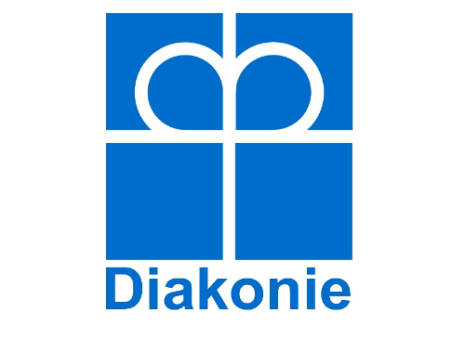 zprávaškolyškolní rok 2018/2019I. Základní údaje o školeNázev školy, sídlo:Mateřská škola Diakonie ČCE ChebZřizovatel:Diakonie Českobratrské církve evangelickéBelgická 22, 120 00 PrahaŘeditelka školy:Bc. Iva KoubováKontakty:Cheb, 26. dubna 2715/7, 350 02reditelka@mscheb.cz, 737 207 495www.cheb.diakonie.czDatum zřízení:škola byla zařazena do sítě škol od 1.9.2015Součásti školy:mateřská škola – kapacita 44 dětíOBSAHI. Základní údaje o škole ................................... 2II. Složení tříd………………………………………3III. Zaměstnanci školy ........................................ 4IV. Vzdělávání pracovníků školy ........................ 4V. Zápis a přijímací řízení ...................................4VI. Spolupráce s ostatními subjekty ................... 5VII. Výsledky kontrol ........................................... 7VII. Hospodaření školy ........................................ 7IX. Závěr výroční zprávy ......................................8Složení rady:Mgr. Jan Soběslavský Ing. Hana SklenářováIng. Miloslav BěťákMgr. Kamila Viktorová 1Počty dětí v jednotlivých součástech školyve školním roce 2018/2019Mateřská škola ............................................... 44 dětíŠkolní jídelna - výdejna .................................. 44 stravovanýchCelkem školu navštěvovalo 44 dětíII.Složení tříd: stav k 30. 6. 20191.TŘÍDA Motýlci............ 22 dětí, z toho 1 se speciálně vzdělávacími potřebamiučitelky: Alena Šnáblová, Alice Pavelkováasistentka pedagoga: Karla Bočková2. TŘÍDA Berušky ........ 22 dětí,z toho 3 se speciálně vzdělávacími potřebamiučitelka: Bc. Iva Koubová, Denisa Císařováasistentka pedagoga: Vlasta Kuklováasistentka pedagoga: Pavlína ZährlIII. Zaměstnanci školyK 30. 6. 2019 pracovalo ve škole celkem7 pedagogických pracovníků včetně ředitelky z toho:učitelky ................................................. 4/3,5 úvazkuasistentky pedagoga .............................3/2,25 úvazkuškolní asistentka ................................... 1/0,5 úvazkuškolnice ................................................. 1/1 úvazekkuchařka ................................................ 1/0,5 úvazkuZ celkového počtu 7 pedagogických pracovníkůškoly splňuje 6 z nich odbornou kvalifikaci pro práci v MŠ – obor předškolní pedagogika nebo obor asistent pedagoga.IV. Vzdělávání pracovníků školy1. Studium ke splnění kvalifikačních předpokladůNa Vyšší odborné pedagogické škole v Mostě získává odbornost jedna paní učitelka v oboru předškolní pedagogika a jedna paní asistentka v květnu úspěšně zakončila studium pro asistenta pedagoga v Karlových Varech.2. Studium k prohlubování odborné kvalifikaceV tomto školním roce bylo zaměřeno na:Výtvarná dílna –„Recyklace“Škola v pohybuNovinky v právních předpisech škol a školských zařízeníPředmatematická gramotnostMentorinkJak pracovat s metodikou dopravní výchovyKomunikace s konfliktním klientemVeselé počítání s hudbouV. Zápis a přijímací řízeníDne 24. dubna proběhl Den otevřených a 13. května 2019 zápis do mateřské školy. Do mateřské školy bylo zapsáno 12 nových dětí.Ukončení docházkyV mateřské škole jsme se rozloučili s 10 dětmi, které zahájí povinnou školní docházku v základní škole nebo přestoupily do jiné MŠ. VI. Spolupráce s ostatními subjektyFarní sbor ČCEV tomto školním roce se dařilo uskutečnit několik akcí se členy farního sboru, Jednalo se například o návštěvy pana faráře v mateřské škole, společné rozsvěcení vánočního stromu se zpěvem koled na zahradě školy ale i dětí uspořádány vánoční besídku pro členy sboru přímo na faře, kde po vystoupení společně vyráběli vánoční přání. Členové farního sboru dětem připravily pohoštění a děti jim předaly malé dárečky, které vyrobily v mateřské škole. Tato akce byla velmi zdařilá a oboustranně kladně hodnocena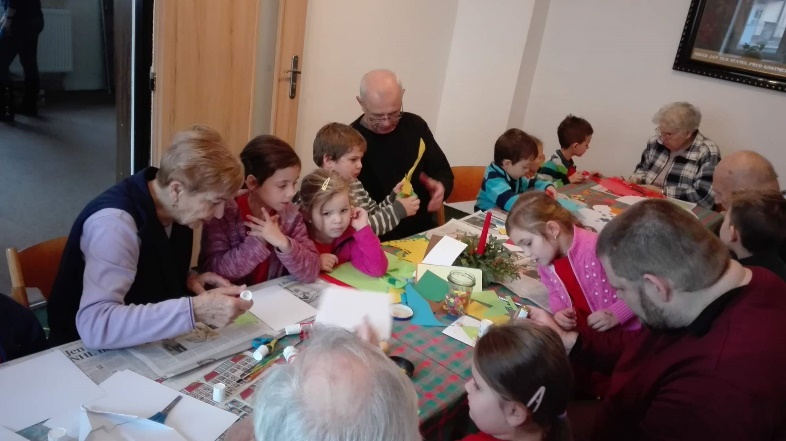 .Škola v pohybuŠkolka se také zapojila do projektu Škola v pohybu a pod vedením zkušených trenérů se uskutečnily každý měsíc v tělocvičně hodiny, které byly zaměřeny na všestranný pohybový rozvoj dětí  Tato setkání byla i skvělou inspirací pro učitelky, které poznaly nové prvky i možnou organizaci těchto pohybových aktivit.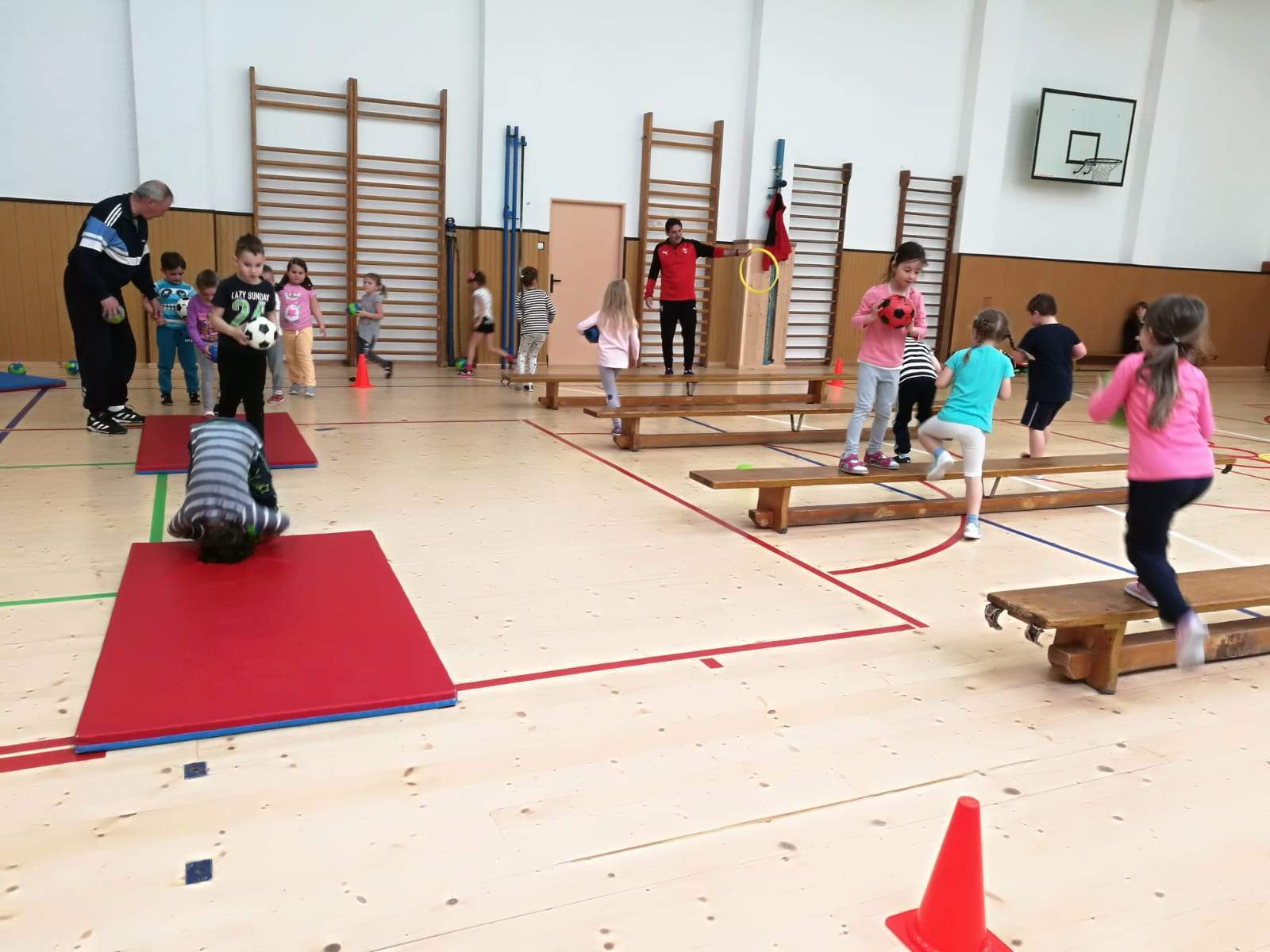 CanisterapieOd ledna tohoto roku dochází do mateřské školy na canisterapii Bohumil a Veronika Stránských se svými psy Leonbergery Karlem a Karolínou. Děti při těchto setkáních poznávaly, jakou pes potřebuje péči, jak se mají v přítomnosti chovat, porovnávaly své tělo se psím a pojmenovávaly části, učily se zdravovědu – ošetřování, ovazování. Děti se speciálními potřebami odbouraly svůj prvotní strach a některé byly i na psy polohovány, což na ně velice příznivě působilo.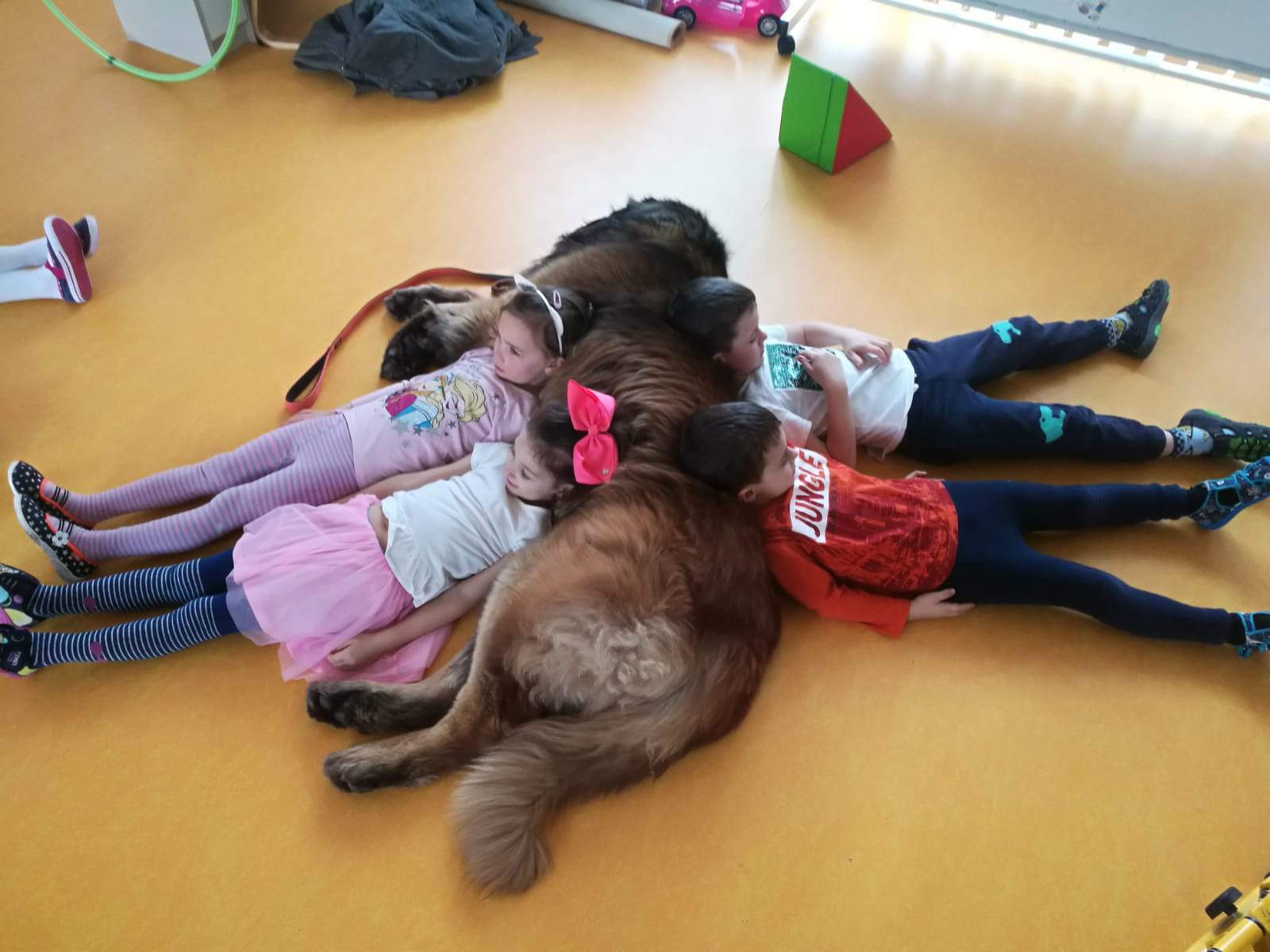 PPPMateřská škola spolupracuje s pedagogicko - psychologickou poradnou v Chebu a její pracovnice provedly testy školní zralosti u dětí, které měly nastoupit do první třídy. Provedly zde i setkání s rodiči, kde je seznamovaly s výsledky šetření a předávaly jim informace, co vše by děti měly umět před vstupem do školy, a jak s nimi mohou oni doma pracovat.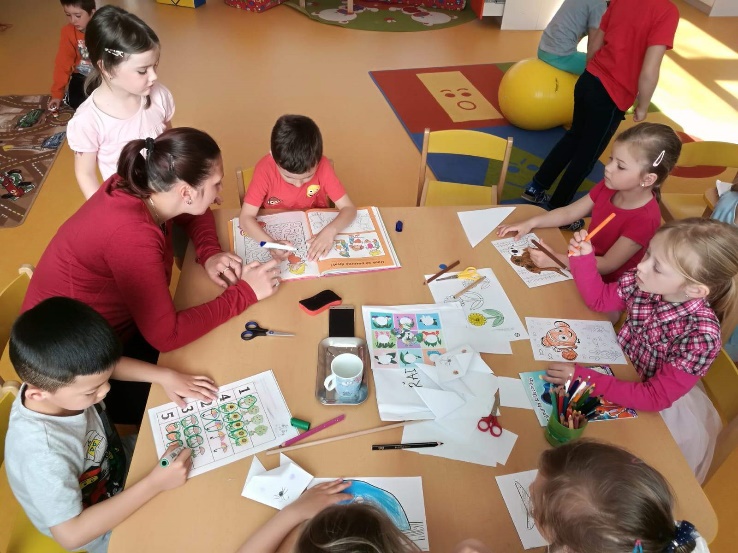 VII. Výsledky kontrolDne 05. 03. 2018 proběhla ve škole kontrola z Krajské hygienické stanice v Chebu, která skončila bez výhrad.Dne 13. 05. 2018 proběhla kontrola dodržování povinností stanovených předpisy o požární ochraně, kterou prováděl pracovník Hasičského záchranného sboru Karlovarského kraje. Na základě této kontroly, byla, ředitelce školy doporučena změna PBŘ, která byla podána ke schválení v měsíci červnu a již je v souladu. VIII. Hospodaření školyVýsledovka k 31.12.2018Náklady v tisících KčSpotřebované nákupy a služby..............................266Osobní náklady ...................................................3 015Ostatní náklady ......................................................376Poskytnuté příspěvky ...............................................28Náklady celkem ..................................................3686VýnosyTržby za vlastní výkony ...........................................412Přijaté příspěvky ......................................................153.Provozní dotace MŠMT .........................................3 199Výnosy celkem .....................................................3 764Výsledek hospodaření ...............................................78IX. Závěr výroční zprávyVážení přátelé, rodiče, milé kolegyně a kolegové, další školní rok, v pořadí již 4, je za námi a je čas na bilancování naší práce a děkování za spolupráci a podporu.V uplynulém roce naši školu navštěvovalo 44 dětí, o které se staralo 7 pedagogických pracovníků. Kapacita školy byla zcela naplněna a bylo nutné požádat ministerstvo školství o navýšení kapacity. Žádost byla podpořena souhlasným stanoviskem Krajského úřadu Karlovarského kraje a ministerstvo nám vyhovělo a od září 2019 máme kapacitu 48 dětí.8Konec školního roku je vždy ve znamení loučení, ale i očekávání. Odcházející děti nahradí od září děti nové a potěšilo mě, že se kapacita opět naplnila. Věřím, že se všem novým dětem bude ve škole líbit a ocení milé a dobře naladěné paní učitelky a asistentky i krásné, čisté a kreativní prostředí plné hraček a učebních pomůcek. Vy rodiče, že oceníte otevřený a vstřícný prostor pro komunikaci, ochotu naslouchat vašim potřebám a touhu nabízet stále kvalitnější a komplexnější vzdělávací služby.Děkuji Vám všem, milým kolegyním za práci ve škole, za čas, který věnujete mimoškolním aktivitám a za vše, co pro školku děláte.Bc. Iva Koubováředitelka školyMateřská škola Diakonie ČCE Cheb26. dubna 2715/7, 350 02 ChebTel: 737 207 495E-mail: reditelka@mscheb.czwww.cheb. Diakonie.czIČO: 03632504Číslo účtu: 4029145359/0800Mateřská škola Diakonie ČCE Cheb     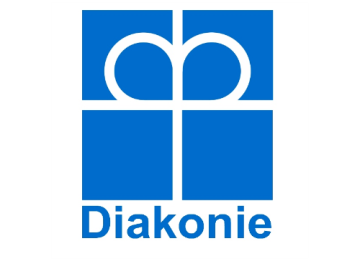 